Bilder zu den Impulsen zum HungertuchImpuls: „Der Hintergrund“Impuls: „Ins Leben“Impuls: „Mich interessiert der Mensch“Impuls: „Darf‘s mehr sein?“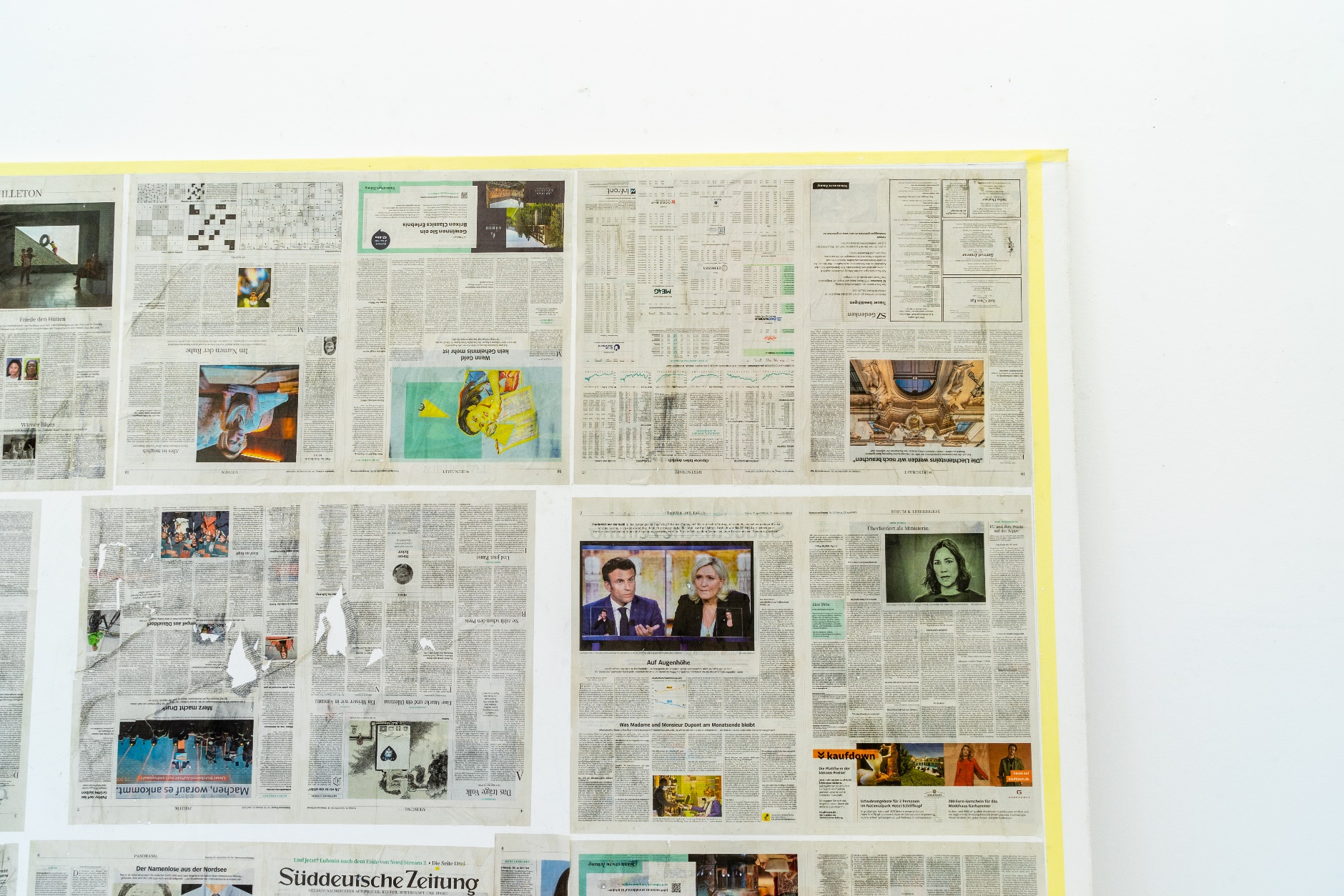 © Dieter Härtl/MISEREOR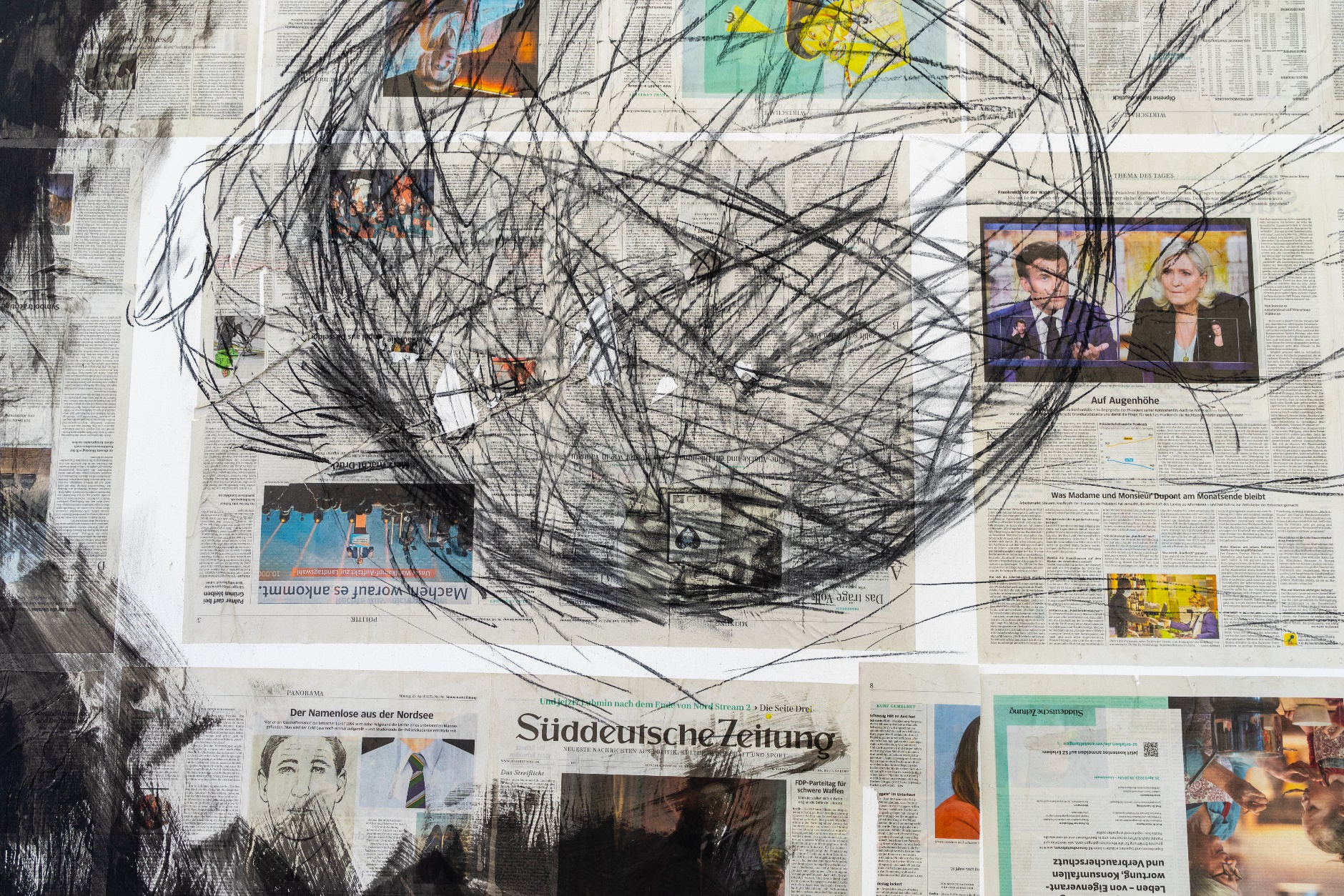 © Dieter Härtl/MISEREOR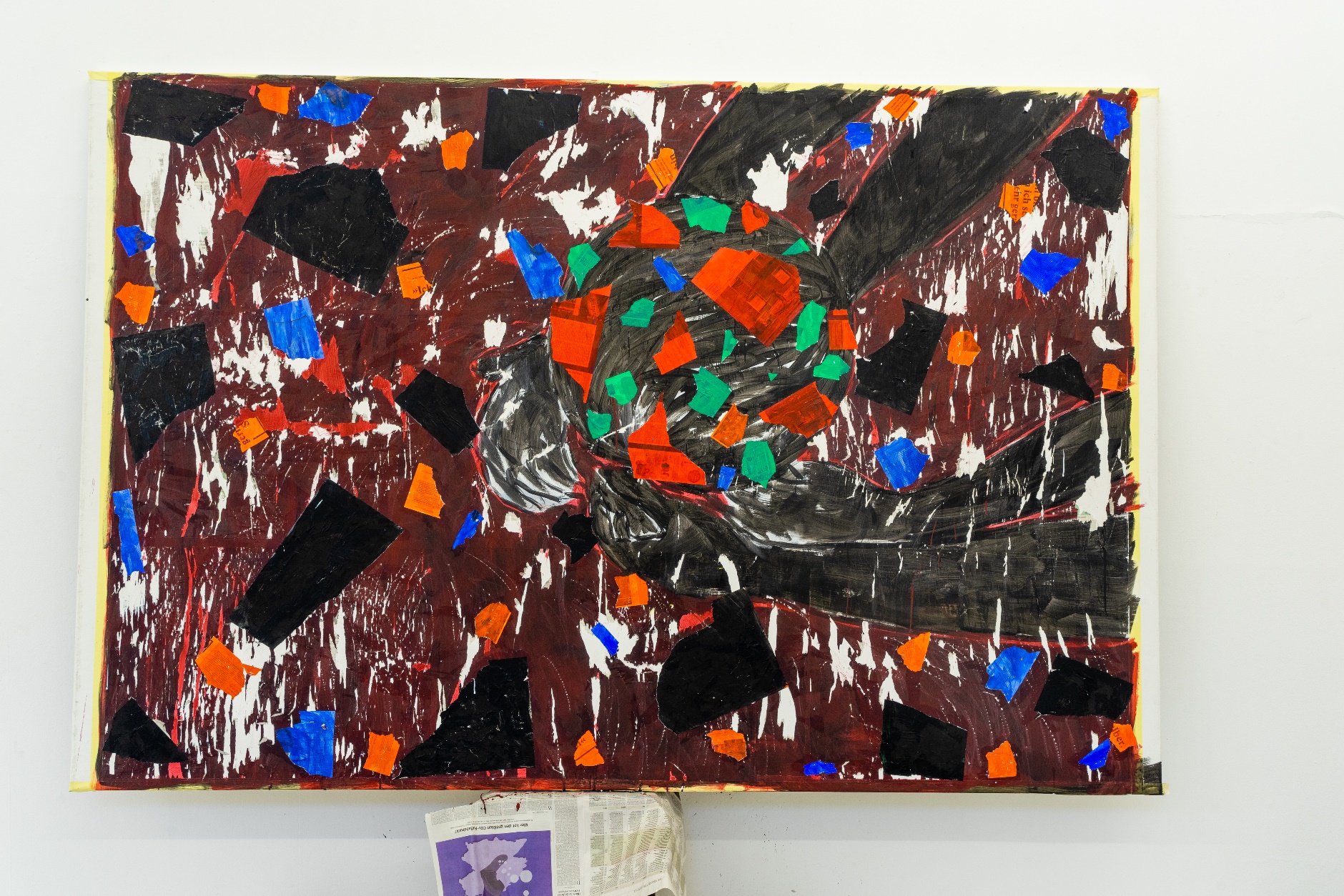 © Dieter Härtl/MISEREOR© Dieter Härtl/MISEREOR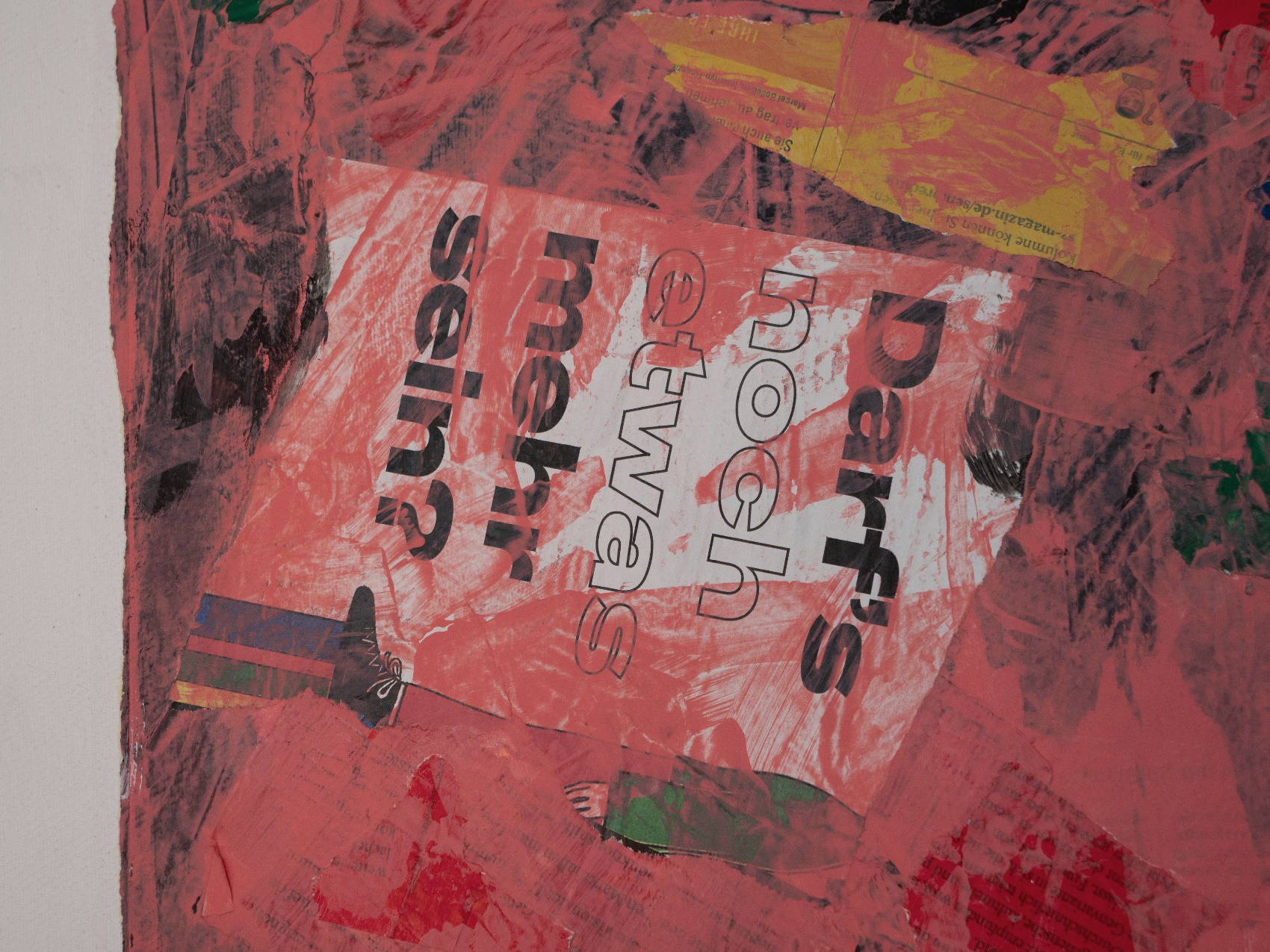 